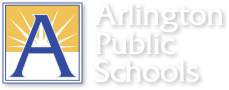 Pre-Observation Conference RecordTeacher: 	 	School: 	Grade/Subject: 	 	School Year: 	Conference Date: 		Evaluator: 	InquiriesNotes	Describe the lesson that will be observed.Where are you in your teaching? (Unit; lesson, page numbers in texts; introductory, middle, or culminating activity.What are the objective(s) of the lesson?Describe the population of the class.What will be observed?What instructional approaches will be used?How are you going to know if students have learned?What do you believe to be any areas of concern?